Verslag Bureau 8 oktober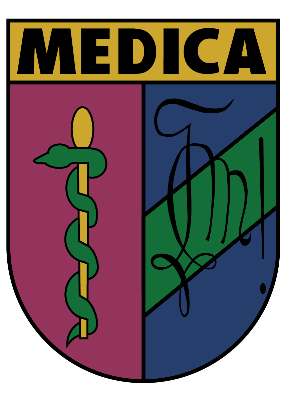 Datum: Aanwezigen: Alexander Deprez, Emilia Bialek (noteert), Tim Van Assche, Jelka Lust, Robin Van de Poele, Jana Van Bogaert, Anne-Line De Ketelaere, Bram Van de Walle, Ruben Maes, Sara VerhaegeNel Vanden Kerchove, Cas Remans, Lana Bosschem, Lisa Schurmans, Brecht VandeputteLaurens Willaert, Andreas David, Karolien Valkeniers, Yasmine Veri, Ruben Van Rossum, Mara Van Spaendonck, Lander Hauchecorne, Jonas Cuppens, Astrid Verheyen, Annelies Vangrunderbeeck, Karlien Wauters, Gitte Maes, Dagmar Van Branden, Sofie De Backer, Josefien Garner, Evelien Bogaert, Quinten Van de Brul, Alec Plaisier, Mathias Valgaeren, Femke Bellen, Diederik De Graef, Ilona Verhoeven, Noor Laeremans, Lien VrijdersTibo VerplanckeVerontschuldigd: Charlotte Verlinde, Ben VanspringelOpen gedeelteGoedkeuren verslag: OKGoedkeuren agenda: OKRapportageUnit DevelopmentHet peter- en meterfeestje was een succes!De opstartvergaderingen van Symposium en Biomedisch Congres zijn geweest. Als je toch nog interesse hebt om mee te werken aan een van deze projecten kan je een mailtje sturen naar respectievelijk symposium@medica.be en bmc@medica.be.Unit CommunicatieProject Palfijn is opgestart. Als je graag nog deel wil uitmaken van de redactie mag je altijd een mailtje sturen naar communicatie@medica.be.Team FeestDe Kick Off is uitverkocht. Er zijn vanuit Medica 330 tickets verkocht.Team ReizenJe kan vanaf nu inschrijven voor de epische Medica-skireis naar La Plagne. De inschrijflink vind je in het evenement. Met vragen kan je altijd terecht bij Team Reizen via reizen@medica.be.Team EventsVoor het Aperitiefconcert zijn we nog op zoek naar een receptieverantwoordelijke en decorverantwoordelijke. Vanaf volgende week begint de zoektocht naar artiesten! Inschrijvingen voor doop en schachtenverkoop zijn erg goed gegaan. Er zijn 86 schachten die zich willen laten verkopen! De schachtenverkoop is maandag 14 oktober in Doc’s Bar.Team SportDe site van de 24urenloop is geüpdatet en het evenement staat online. De regeling van de schachtenuren is ook aangepast. Alle veranderingen vind je terug in het evenement ‘Medica@24urenloop: Remember Who You Are!’ en op de website: https://www.medica.be/24-urenloop/.Deze week worden ook de platen van het loopstandje geschilderd.NeuComHet Neutraal Comité bestaat momenteel uit Alexander Deprez en Karlien Wauters. Als je zin hebt om dit topduo te vergezellen kan je een mailtje sturen naar praeses@medica.be.Punten ter beslissingStemverdeling LOKOInleiding:Tweewekelijks op vrijdagavond wonen we als Medica de LOKO AV bij. Wij hebben als Medica 6 van de 85 stemmen op deze AV. De stemmen op deze vergadering zijn gebaseerd op aantallen van studenten per kring maar er is een grens aan. Momenteel kunnen we door deze grens ongeveer 1800 studenten niet vertegenwoordigen. De voorbije vrijdag zijn we naar voor gekomen op de AV met een kadering van de situatie en de vraag om het maximaal stemmenaantal te verhogen naar acht.LOKO aan de slag gegaan en heeft enkele voorstellen uitgewerkt en in een discussienota gegoten. Vrijdag 11 oktober gaan we deze nota bespreken. We willen vastleggen welk standpunt we gaan innemen op de AV omtrent deze nota. De voorstellen die nu op tafel liggen zijn:Bovengrenzen aanpassen:Momenteel is de bovengrens zes stemmen. Deze zou kunnen worden aangepast naar een bovengrens van zeven of acht stemmen of geen maximumgrens. De veranderingen die hieruit volgen zijn samengevat in de onderstaande tabel:We willen als Medica nog steeds een verschuiving van het maximumaantal naar acht stemmen. We zijn niet akkoord met een verschuiving naar maximum zeven stemmen.Schijven aanpassen:Het stemaantal systeem zit momenteel zo in elkaar dat je als kring per beginnende schijf van 600 studenten een stem krijgt. Dit voorstel houdt in dat we het aantal studenten in zo’n schijf zouden verhogen. Het maximaal aantal stemmen blijft nog steeds zes maar Medica is de enige kring dat groot genoeg is om op zes stemmen te blijven. Het aantal stemmen bij alle andere kringen daalt. Wij vinden dit geen goed voorstel omdat de kleine kringen met een stem dan nog meer oververtegenwoordigd zijn. Parlementair systeem:Bij dit voorstel zou er in tegenstelling tot de voorbije jaren gewerkt worden met een vaste aantal stemmen binnen de AV. Om geen al te grote veranderingen te doen is het voorstel 85 zetels. Dit aantal is voldoende groot om de huidige evenwichten die er tussen de kringen bestaan te bewaren en is een oneven aantal om bij stemming zonder onthouding in principe een meerderheid te kunnen voorzien. Aantal stemmen/zetels dat je krijgt wordt verdeeld aan de hand van de fractie van het totaalaantal studenten je vertegenwoordigt. Wij zouden hierbij op negen stemmen eindigen maar VRG, Steil en Politika eindigen dan met een stem minder. De rest van de AV blijft op een gelijk aantal stemmen als nu.Logaritmische factor:Dit houdt in dat stemmen toegekend worden aan een kring met een telkens grotere stap. Elke bijkomende stem vereist dus een groter studentenaantal dan de vorige. Het enige wat hierbij voordelig bleek was een heel hoge factor of een heel lage factor. LOKO heeft als basis 600 gekozen met factor 1,5. Discussie:De belangrijkste boodschap die we willen meedelen aan de AV is dat we absoluut geen dictatuur vanuit Medica willen maar wel een eerlijkere verdeling van de stemmen en een betere vertegenwoordiging van onze studenten. We besluiten dat de verhoging van het maximaal aantal stemmen het meest eerlijk voorstel is naar de rest toe en nog steeds voordelig voor ons. Er wordt voorgesteld om op de AV ook aan te halen dat wij geen grote voordelen willen halen uit deze discussie en zelf ook niet achter het parlementair systeem staan waarbij enkel Medica voordelen krijgt. Op dit voorstel willen we ook tegen stemmen.Aangezien vorige AV het protest vooral uit de kleinere kringen kwam, moeten we hen deze keer er ook op durven wijzen dat onze studenten écht ondervertegenwoordigd zijn terwijl hun studenten vaak oververtegenwoordigd zijn. Als ze hier tegenin gaan zeggen ze letterlijk dat hun studenten meer waard zijn dan onze studenten (bekeken op het gemiddeld aantal studenten per stem). We willen de AV ook duidelijk maken dat Medica instaat voor twee richtingen. Momenteel worden 1800 studenten die onder Medica vallen niet vertegenwoordigd. Dit is gelijk aan de gehele richting Biomedische Wetenschappen dat niet vertegenwoordigd is. We vragen ons af welke stappen we gaan nemen indien deze nota geen veranderingen gaat brengen en we eindigen op zes stemmen. In dat geval kunnen we zeker proberen om de verhoudingen op shiftenlijsten in ons voordeel te zetten (zie discussie agendapunt Shiftenverdeling). We willen ons enkel zo opstellen bij het volgend agendapunt als we merken de discussie omtrent stemmenaantal negatief uitdraait.Het grootste probleem bij deze nota is dat het invloed heeft op het HR van LOKO. Dit heeft implicaties op de hoeveelheid kringen die voor moeten stemmen om iets te veranderen. Momenteel zouden we 80% van de AV moeten overtuigen. We vrezen dat door deze regeling we steeds stil gaan blijven staan en LOKO geen vooruitstrevende organisatie gaat zijn. We willen daarom ook de situatie erg goed kaderen en verklaren waarom we bijvoorbeeld tegen gaan stemmen op alle voorstellen behalve die van de maximumgrens.In het Federaal Parlement is er ook een meerderheidsregel maar met 3/5 van de stemmen. De 4/5 meerderheidsregel geldt ook voor het aanpassen van de 4/5 meerderheidsregel. Indien de discussie niet in ons voordeel loopt kunnen we ook een verandering van de 4/5 meerderheidsregel voorstellen. We willen ook dit natuurlijk goed kaderen naar andere kringen toe: met een 3/5 meerderheidsregel kunnen wij als Medica ook veel minder snel de overhand nemen.Er wordt aangehaald dat we nog steeds aanwezig zijn op LOKO AV om studenten te vertegenwoordigen en niet om kringen te vertegenwoordigen. We vinden dat de kleine kringen te hard als kring en te weinig als studentenvertegenwoordigers denken. Zelfs met die extra stemmen hebben we nooit een meerderheid met de grootste kringen. Na een verandering van de maximumgrens naar acht stemmen hebben we met de zes grootste kringen (Medica, VTK, Ekonomika, VRG, LBK en Industria) nog steeds maar 33 van de 88 stemmen. Dit is op geen enkele manier een meerderheid waarbij we de overhand kunnen nemen.Conclusie: We willen een maximumgrens verhoging naar acht stemmen, indien andere voorstellen gestemd gaan worden willen we tegen stemmen. We gaan de situatie bij elk voorstel goed kaderen met de bovenstaande argumenten.Punten ter besprekingShiftenverdeling LOKOInleiding: Momenteel worden de shiften op LOKO-evenementen verdeeld op basis van:70% op basis van studentenaantallen30% op basis van aantal PraesidiumledenWe hebben de voorbije weken gemerkt dat voor specifieke evenementen zoals de International Party de verhouding van de shiften volgens ons niet correct is. We hebben erg weinig internationals en een gemiddeld aantal Praesidiumleden maar moeten nog steeds de meeste shiften doen.Momenteel zijn er ook grenzen opgelegd voor het aantal shiften:Maximumaantal: 10% van het totaal aantal shiftenMinimumaantal: 1% van het totaal aantal shiftenDit houdt in dat op een evenement met 200 shiften je als kring minimaal 2 shiften moet doen en maximaal 20. LOKO heeft ook hiervoor een nota uitgewerkt met de volgende voorstellen:Het systeem behouden zoals het is.Specifiek per evenement de verhoudingen aanpassen: bijvoorbeeld voor internationale evenementen rekening houden met het aantal internationale studenten.Veranderen van het maximumaantal shiften.Veranderen van verhouding studentenaantallen/PraesidiumledenDiscussie:Voorstel 2: Event specifieke verdelingHet probleem hierbij zijn vooral de kleine kringen die plots veel meer shiften zouden moeten opvullen. Alsook is het een best arbitrair systeem: het is moeilijk te bepalen wat exact het doelpubliek is van de 24urenloop, Ithaka… Er wordt voorgesteld om over algemeen een splitsing te maken tussen internationale evenementen en andere evenementen. Voorstel 3 en 4: Verlagen maximumpercentage en veranderen verhoudingIndien het maximumpercentage van 10% naar 8% zou kunnen gaan wordt de werklast voor grote kringen minder en voor de kleine kringen meer. Een ander voorstel is dat we de verdeling kunnen veranderen naar 40%-60% i.p.v. 30%-70%. Dit lijkt ons geen goede oplossing op lange termijn. In 2018 is deze verdeling aan bod gekomen op de AV: toen is unaniem gestemd dat een 50/50 verdeling nadelig is voor alle partijen.Bij veel Praesidia worden de LOKO-shiften volledig opgevuld door projectmedewerkers. Ons Praesidium telt 54 leden maar met projectmedewerkers bij is dat een stuk meer. Het grootste probleem ligt niet aan het feit dat we onze projectmedewerkers niet gemotiveerd krijgen om de shiften op te vullen maar dat de LOKO-evenementen vaak samenvallen met onze activiteiten waarbij de projectmedewerkers betrokken zijn. We stemmen over welke van de voorstellen gegeven door LOKO we het beste vinden:Verlaging van maximum: 16Verandering verhouding: 11Onthouding: 9 We willen graag een meer eenduidige stemming en bekijken waarom er zo veel onthouding is gestemd. Dit komt vooral omdat het moeilijk in te schatten is welke situaties welke gevolgen gaan hebben voor het aantal shiften.We bekijken enkele voorbeelden in een Excel bestand dat door LOKO is opgemaakt. Ons voorstel is om de shiften te verdelen op basis van het aantal stemmen in de AV. Momenteel, zonder verandering in het aantal stemmen, nemen we met zes stemmen 7% van de AV in. We willen dan ook op de shiftenlijsten een maximumpercentage van 7% zien. Het zou ook eerlijk zijn aangezien Ekonomika, VTK en Medica die alle drie op de grens van zes stemmen zitten even veel shiften moeten doen bij LOKO. Indien we geen recht krijgen om 1800 van onze studenten te vertegenwoordigen op de AV kunnen we ook stellen dat we deze studenten niet willen vertegenwoordigen op shiftenlijsten van LOKO.Na deze bijkomende uitleg stemmen we opnieuw over welk standpunt we willen innemen bij deze nota:Verlaging van maximum: 34Verandering verhouding: 2We bekijken de situatie in context van het voorgaande punt over de stemaantallen. Wat zijn de stappen die we gaan ondernemen indien de AV twee keer niet instemt met onze voorstellen? We vinden de punten die besproken gaan worden erg belangrijk voor Medica. Er wordt voorgesteld dat indien de AV niet meewerkt, tegen stemt zonder degelijke argumenten voor te leggen en ons niet steunt enkel omdat het geen voordeel heeft voor hunzelf we kunnen rechtstaan en vertrekken uit de vergadering. Indien we van plan zijn om dit te doen willen we goed afspreken wanneer de bovenstaande criteria worden voldaan.De eerste vraag die wordt gesteld is of we akkoord zijn indien bij de voorgaande discussie stranden op maximumaantal van zeven stemmen in de AV. Er wordt aangehaald dat indien deze stemming gaat plaatsvinden we kunnen aanhalen dat we een maximumaantal van zeven stemmen geen duurzame oplossing vinden. Indien er wordt gezegd dat zeven stemmen een compromis is moeten we aanhalen dat de acht stemmen al een compromis is omdat we eigenlijk tien stemmen moeten hebben volgens studentenaantallen.De meerderheid van het Bureau wil een optrekking van het maximum naar acht stemmen en wil niet meegaan in een voorstel voor maximum zeven stemmen. Dan komen we ook terug op de shiftenverdeling en een eventuele aanpassing naar 40%-60%. We herhalen nog eens dat we hier ook tegen zijn en enkel willen meegaan in een voorstel waarbij het maximumpercentage van shiften wordt veranderd. We bespreken alle mogelijke combinaties die zich kunnen voordoen vrijdagavond:We hebben 6 stemmen en 7% maximumpercentage: OKWe hebben 6 stemmen en krijgen 8%: hierover stemmen we met Bureau.Blijven zitten: 17Vertrekken: 18Onthouding: 1We willen bij deze optie vooral goede kadering horen vanuit LOKO en de AV. Afhankelijk daarvan kunnen we deze optie wel of niet OK vinden.Er wordt aangehaald om uiterlijk aan LOKO te vragen om de cijfers te projecteren. Als de AV deze kan zien is het gemakkelijker om elke situatie te begrijpen.We hebben 8 stemmen en 9%: we willen dit voorstel nog steeds maken.We hebben 8 stemmen en 10%: dit is een toegeving die we willen maken.Conclusie:* Hierbij willen we graag horen of de AV een degelijke verklaring kan voorstellen voor dit percentage. Onze uitleg voor 7% is verantwoord en we willen graag voor 8% een betere uitleg horen voor we dit goedkeuren. **Als het stemaantal van Medica van zes naar acht gaat is onze fractie van stemmen in de AV 9%.We willen als Medica een maximumpercentage dat in verhouding is met het aantal stemmen in de AV. We willen hier graag een heel stevig standpunt bij innemen.Sensibiliseringsactie op de BeiaardcantusLOKO wil met de huidige media aandacht het alcoholgebruik op de Beiaardcantus sensibiliseren. Er zijn drie zwaartepunten waar ze aandacht aan willen besteden: Voor de Beiaardcantus:Deuren van de Beiaardcantus gaan open om 17h maar er wordt vaak al van 12h aangeschoven. LOKO vreest dat studenten gaan aanschuiven met drank en al dronken de cantus gaan betreden. Hun voorstel is om steekproefsgewijs studenten te laten blazen aan de inkom en indien je dronken bent (we vermoeden dat de grens voor dronken zal liggen op het standaardpromille om auto te rijden) je niet mag binnenkomen op het plein. Langs de ene kant vinden we het best een radicale maatregel van LOKO maar langs de andere kant begrijpen we het zeker in de lijn van openbaar dronkenschap voorkomen. Er wordt aangehaald dat je wel gerust iets moet kunnen gaan drinken op café vooraleer je naar de Beiaardcantus gaat. We vragen ons af in hoeverre deze maatregel sensibiliserend werkt. We vermoeden dat we de al dronken studenten hier gewoon boos mee gaan maken. Als organisator heeft LOKO het volste recht om dit te doen maar er wordt gevreesd dat het meer afdwingend werkt dan sensibiliserend. Er is nog voldoende tijd om de regels te kaderen. Bij het aankopen van je ticket ga je akkoord met een bepaald reglement. Studenten die zich niet aan het reglement houden kunnen van het ticket ontzegd worden.We denken dat vooral de kadering hierrond belangrijk is. We vermoeden dat kritiek van media er sowieso gaat zijn aangezien het een cantus is. Iets negatief gaat bij de media meteen overhand nemen op iets positief. Er wordt ook voorgesteld om de zatte studenten als laatste binnen te laten. We vinden dat je de studenten moeilijk de toegang kan weigeren wanneer ze betaald hebben voor een ticket. Als ze wachten om binnen te komen kunnen de dronken studenten water drinken en ontnuchteren. Dit kan zeker en vast ook een negatief effect hebben en het gevolg dat dronken studenten alleen maar lastiger gaan doen. Er wordt aangehaald dat er scholen in de buurt zijn van het Ladeuzeplein. De stad hamert de laatste tijd erg hard op een sluitingsuur voor cafés om te voorkomen dat zatte studenten in contact komen met schoolgaande jongeren. In context van scholen lijkt de maatregel van LOKO verantwoord.Als we deze regels invoeren om wat positieve media aandacht te krijgen, moeten we zeker ook zorgen dat de media dit te weten komt.Er wordt ook aangehaald dat voor de mensen die lang aanschuiven voor de inkom gratis mocktails kunnen worden voorzien of een waterbar met kraantjeswater van de tap. Er wordt ook een idee naar voor geschoven om te gaan samenwerken met de stad en een alcoholperimeter te maken rond het Ladeuzeplein. Dit houdt in dat er een afgezonderde zone zonder drank wordt ingelast rondom het cantusplein. Mensen die willen drinken kunnen dan niet op tijd aanschuiven. Dit is minder afdwingend dan de andere opties en vraagt ook medewerking van de stad. Tijdens:We bekijken een paar suggesties van LOKO.Een van deze suggesties houdt in om bij elk deel van de cantus aan ander soort bier te geven: in het eerste deel Jupiler, in het tweede deel Jupiler Blue en in het derde deel Jupiler 0,0%. We denken dat de drie bieren aanbieden maar geen verplichting te maken een betere variant is op dit voorstel. Logistiek zou het wat moeilijker zijn om de kannen uit elkaar te houden maar volgens ons is het zeker geen slecht idee om de opties te geven. Langs de andere kant vrezen we dat studenten niet vrijwillig de bieren met minder alcoholpercentage gaan nemen omdat het ‘niet stoer’ is, vooral in het tweede deel wanneer de mensen al wat meer aangeschoten zijn. Er wordt aangehaald dat op de Beiaardcantus de nadruk tussen studenten meer op het drinken ligt dan op doorsnee Medica cantussen. Er moet ook zeker voldoende water worden voorzien op de tafels. We denken dat verplicht Jupiler Blue drinken in het tweede deel eerder een signaal gaat geven dat studenten zich al zat moeten drinken in het eerste deel. Of het juist een signaal gaat geven dat als het minder straf is ze veel meer moeten drinken in het tweede deel. Sensibiliseren met water werkt niet volgens ons, dat proberen we al heel lang te doen. Er wordt ook aangehaald dat een soort bier, al is het met een lager alcoholgehalte, ook nog steeds bier is voor de media. Maar als we geen rekening houden met de media is het wel een interessante optie voor de studenten. Er wordt in vraag gesteld waarom we niet voor een ander non-alcoholisch alternatief gaan zoals frisdrank. Dit is aangenamer dan water en nog steeds zonder alcohol.Er wordt ook gevreesd dat mensen geen Jupiler Blue gaan drinken omdat het niet dezelfde smaak heeft als bier. Er moeten zeker ook genoeg poster worden opgehangen omtrent het drankgebruik zodat iedereen het ziet en de media er niet omheen gaan. Na de cantus:Na de cantus gaan de studenten vooral feesten in fakbars in het centrum. Wij als Doc’s Bar hebben daar niet veel mee te maken.VariaHet Voorleesproject wordt georganiseerd door Unit Development van Medica.Al wie interesse heeft om mee te helpen sociale projecten te organiseren mag een mailtje sturen naar sociaal@medica.be.Ook dit jaar zet ACCO een actie op poten voor De Warmste Week. Ze willen weten of er veel studenten het laatste weekend voor kerstmis (zaterdag 14 december) in Leuven verblijven. Volgens ons gaan meeste studenten nog naar huis dat weekend. Voor de mensen die in Leuven studeren tijdens de examens is dat ongeveer het laatste weekend dat ze naar huis kunnen gaan.Kijk zeker eens naar de 10 geboden van de oktobercampagne van LOKO!Er wordt voorgesteld om asbakken te hangen buiten Doc’s Bar. Unit Bar is hier erg tegen omdat het de rokers vergemakkelijkt om hun ding te doen. Unit Bar haalt ook aan dat er in begin van het academiejaar altijd meer rokers zijn dan tegen het einde van het academiejaar. De rokers onder ons halen aan dat het voor hen niet uitmaakt of er asbakken hangen of niet en indien ze er niet zijn alles op de grond eindigt. Er liggen de laatste tijd heel veel peuken op de grond voor Doc’s Bar. Er wordt ook voorgesteld om een vuilnisbak buiten te zetten. Unit Bar vindt dit ook geen goed idee aangezien zatte studenten hier soms niet goed mee omgaan.Er wordt voorgesteld dat indien Unit Bar geen voorstander is van asbakken de middagtappers ook af en toe de straat moeten vegen. Er wordt ook voorgesteld om vanuit Medica een sensibiliseringsactie op poten te zetten omdat er duidelijk een stijgende trend is van rokers binnen de eerstejaars. Alle Evalop shifters zijn bedankt!Over twee weken wordt er een grote cantus gehouden op Jupiler 0,0%. KringStemmen '19-'20Aantal stemgerechtigden/ gecorrigeerd en ontdubbeld studentenaantal 2019-2020Geen maximumMaximum 7Maximum 8Medica6 (10)54161078Ekonomika6 (7)3619777STEMAANTAL6 stemmen6 stemmen6 stemmen8 stemmen8 stemmenMAXIMUMPERCENTAGE SHIFTEN7%8%9%9%**10%ONZE MENINGOK*OK/NIET OKNIET OKOKOK